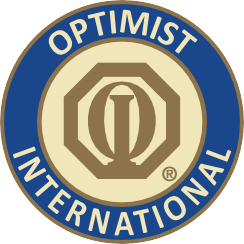 PRINT ON CLUB LETTERHEAD OR TYPE IN CLUB NAMECONTACTCLUB CONTACT CONTACT'S NUMBERFOR IMMEDIATE RELEASE DATELocal Optimist Club Announces LIST EVENTCITY, STATE/PROVINCE – The Optimist Club of CLUB NAME is raising funds for its local service projects by LIST FUNDRAISING ACTIVITY.The Optimist Club plans to EXPLAIN FUNDRAISER. The event will take place TIME & DATE at PLACE.“Our Optimist Club’s number one priority is helping the children of this community. Fundraisers such as this one are essential to putting all of our plans into action,” Club President PRESIDENT NAME said. “With this fundraiser, we hope to be able to bring more projects to the children of the community who need it most.”With the money raised from the event, the Optimist Club hopes to LIST GOALS.The Optimist Club of CLUB NAME has been supporting local youth since CHARTER YEAR. Other programs and service projects that the Club is involved in include CLUB PROJECTS.Optimist International is one of the world’s largest service club organizations with over 80,000 adult and youth members in almost 3,000 clubs in the United States, Canada, the Caribbean and Mexico and throughout the world. Carrying the motto “Bringing Out the Best in Youth, in our Communities, and in Ourselves,” Optimists conduct positive service projects that reach more than six million young people each year. To learn more about Optimist International, please call (314) 371-6000 or visit the organization’s website at www.optimist.org.For more information about the event, please call CONTACT NUMBER.###